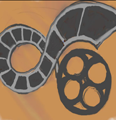 Watch the Video Example #1 of Dr. Terry Scott. Identify the antecedent, behavior and consequence (ABC’s) using the chart below.Video 1 Link: http://video.louisville.edu/vod/flashmgr/sefrey01/Video/1438268257305-iPhone.mp4Watch Video Example #2 of Dr. Terry Scott. Identify the ABC’s using the chart below.AntecedentWhat occurs right before the problem behavior?What are other individuals doing in the environment?Where is the student when the problem behavior occurs?Who is near the student when the problem behavior occurs?BehaviorWhat is the student doing that is disruptive or undesired?ConsequenceWhat happens immediately after the undesired or problem student behavior?CommentsAre you aware of anything additional that may be impacting the student’s behavior?AntecedentWhat occurs right before the problem behavior?What are other individuals doing in the environment?Where is the student when the problem behavior occurs?Who is near the student when the problem behavior occurs?BehaviorWhat is the student doing that is disruptive or undesired?ConsequenceWhat happens immediately after the undesired or problem student behavior?CommentsAre you aware of anything additional that may be impacting the student’s behavior?